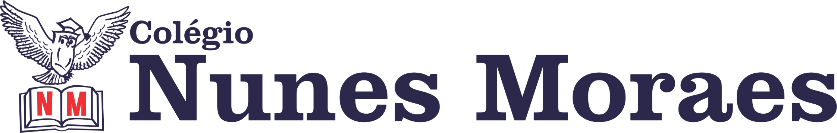 “ABENÇOADOS SEJAM AQUELES QUE MESMO DIANTE DE SEUS DESAFIOS ACORDAM COM O CORAÇÃO CHEIO DE FÉ E AMOR PARA MAIS UM DIA!”FELIZ SEGUNDA-FEIRA!1ª aula: 7:20h às 8:15h – PORTUGUES – PROFESSORA: MARÍLIA VIDAL1º passo: Organize seu material: livro SAS 04, p. 50.2º passo: Assista à videoaula disponibilizada no link abaixo.3º passo: Resolva as páginas 53 e 54.4º passo: Assista à correção comentada no link abaixo.
5º passo: Envie para a coordenação a foto das atividades concluídas.Durante a resolução dessas questões a professora Marília vai tirar dúvidas no WhatsApp (99202-5273)Faça foto das atividades que você realizou e envie para coordenação Islene (9.9150-3684)Essa atividade será pontuada para nota.2ª aula: 8:15h às 9:10h – INGLÊS – PROFESSOR: CARLOS ANJO 1º passo: Assistir vídeo sobre o capítulo 16, *NGOs*;Link do vídeo: https://www.youtube.com/watch?v=5JvJCvdqvYs 
2º passo: Resolver as questões da página *144 (qts. 1 a 3)*3º passo: Acompanhar instruções do professor, correção e tirar dúvidas;4º passo: Enviar a foto da atividade de classe corrigida para a coordenação:	      Páginas *144 (qts. 1 a 3)*Durante a resolução dessas questões o professor Carlos vai tirar dúvidas no WhatsApp (9.9274-5798)Faça foto das atividades que você realizou e envie para coordenação Islene (9.9150-3684)Essa atividade será pontuada para nota.Intervalo: 9:10h às 9:30h3ª aula: 9:30h às 10:25h - MATEMÁTICA – PROFESSOR: DENILSON SOUSA 1° passo: Organize-se com seu material, livro de matemática, caderno, caneta, lápis e borracha.  2° passo: Acompanhe a videoaula com o professor Denilson Sousa.  Assista a aula no seguinte link:https://youtu.be/tAQ7_p5jDS4 (22 min.)3° passo: Copie em seu caderno, ou livro, as questões que o professor Denilson resolveu na videoaula. Resolver P. 27 (Caderno suplementar) Q. 1(Parte I)Leitura da página 52 do livro SAS e resolver as perguntas presentes na página 52  Durante a resolução dessas questões o professor Denilson vai tirar dúvidas no WhatsApp (9.9165-2921)Faça foto das atividades que você realizou e envie para coordenação Islene (9.9150-3684)Essa atividade será pontuada para nota.4ª aula: 10:25h às 11:20h – PORTUGUÊS – PROFESSORA: MARÍLIA VIDAL1º passo: Organize seu material: livro SAS 04, p. 52.2º passo: Assista a videoaula disponibilizada no link abaixo.3º passo: Resolva:P. 55 do livro SAS 04.Q. 3, 4 e 5 das páginas 246 a 248 do livro de Gramática. 4º passo: Confira o gabarito disponibilizado pela professora no WhatsApp.5º passo: Envie para a coordenação a foto das atividades concluídas.Durante a resolução dessas questões a professora Marília vai tirar dúvidas no WhatsApp (9.9202-5273)Faça foto das atividades que você realizou e envie para coordenação Islene (9.9150-3684)Essa atividade será pontuada para nota.PARABÉNS POR SUA DEDICAÇÃO!